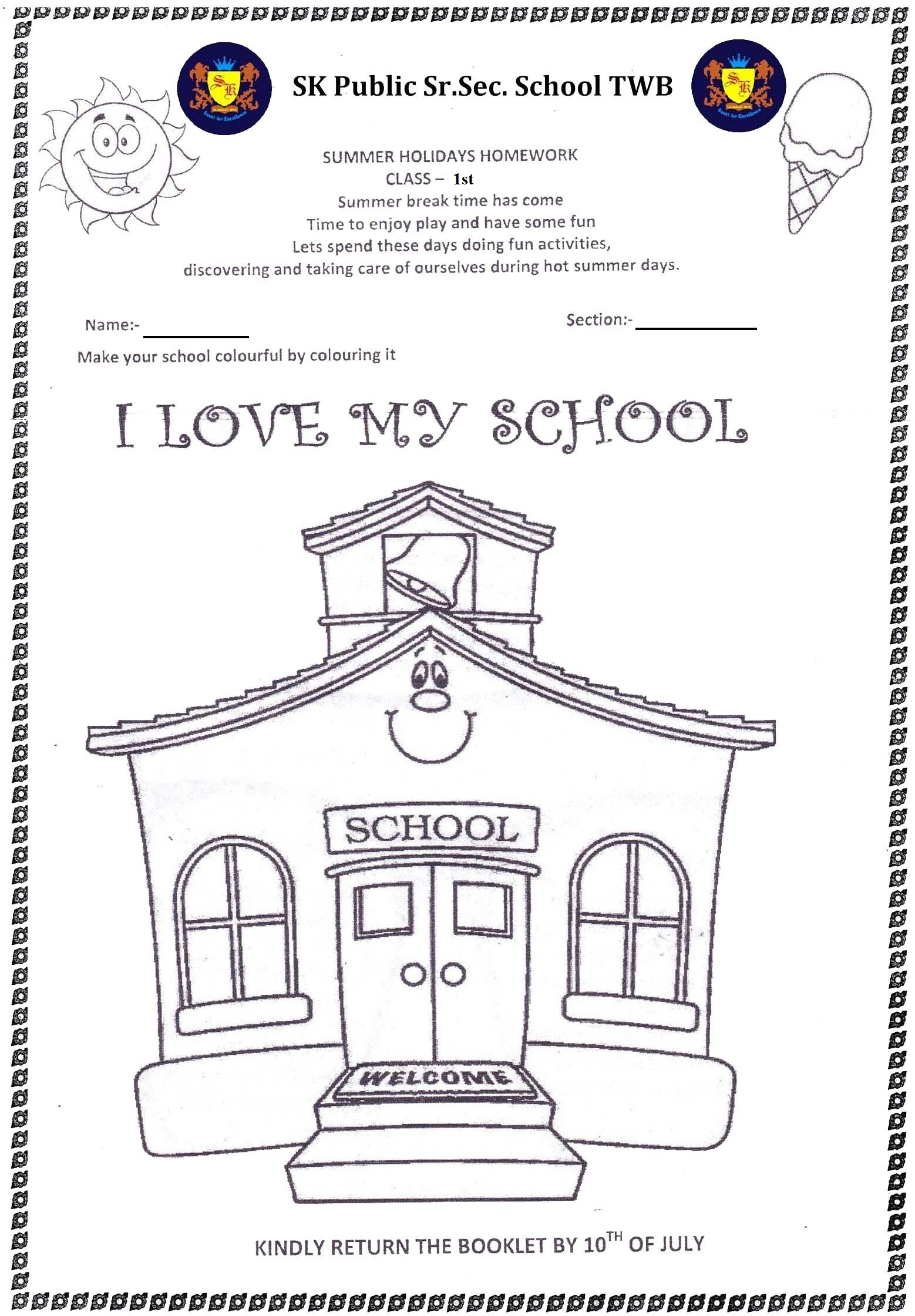 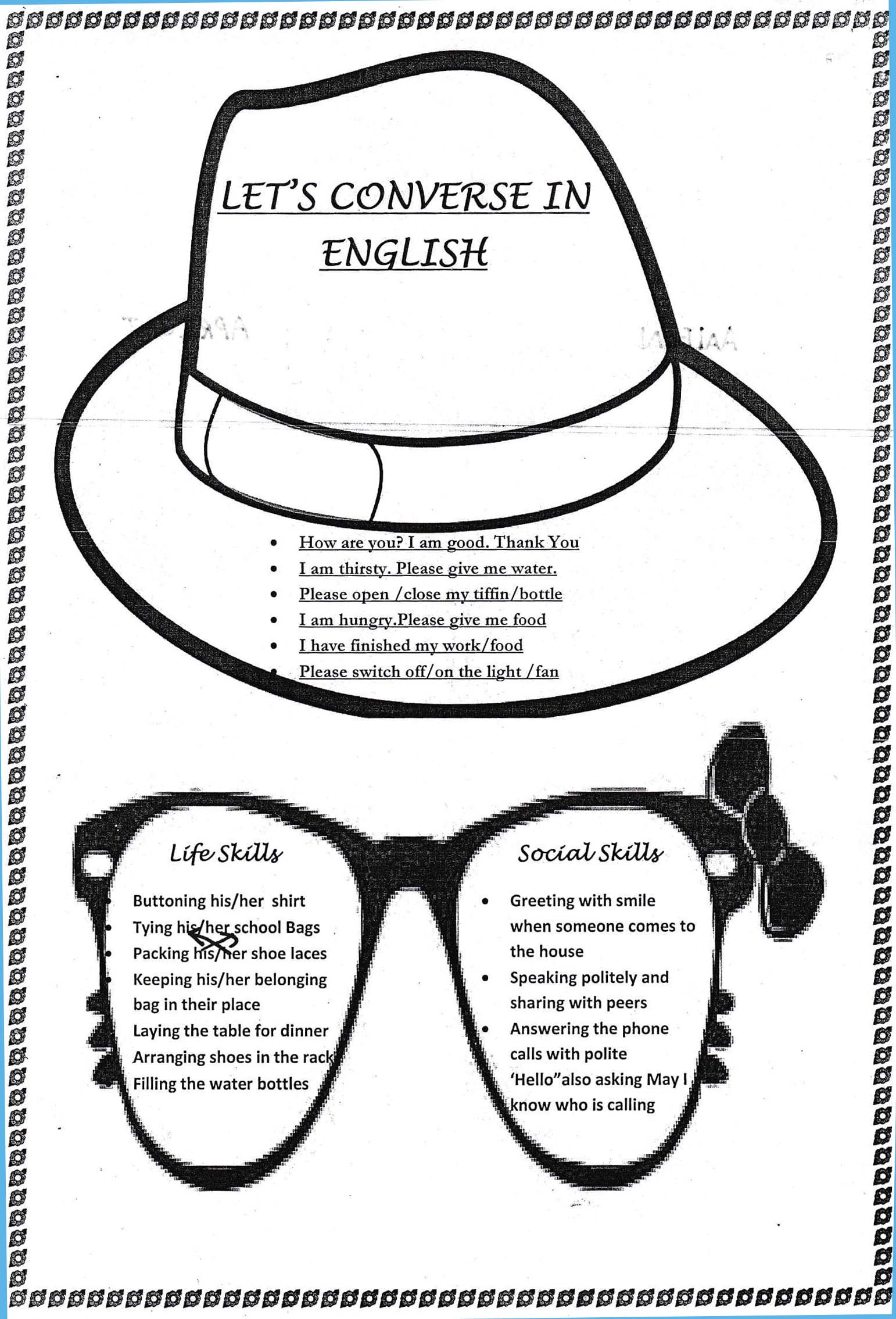 Dear Parents , warm greetings , Summer vacations will be starting 4th June 2018Spend quality time with your children, help them complete their holiday homework in neat hand writing.Inculcate good habits and good values in the child ,this will go a long way.Do not allow your children to use Mobile phones  and watch T.V. rather let them play indoor and outdoor games.The School will reopen on 9th July at 7:45 AM.English :-Ch-1,2,,3 learn from discovering and observation part -1 .Page no.  32,33,40 ,41,42 do on observation book .writing-20 pages.English Part 2 My observation Book - Page No:- 7,11,13,23,24,32,34,35,42,44,45,53,54,63,64,70,72Math :-Ch -1, 2 full revise from discovering and observation book .Ch-3 ,4 complete on discovering and observation book. Tables 2 to 5 write and learn (2 times)Math Part 2 My observation Book -Page No:-15,16,25,27,28,44,52,59,61,62,63,67,68,75E.V.S :- Ch-1 ,2 full learn from discovering and observation book. Ch -3,4 complete on discovering and observation book .E.V.S Part 2 My observation Book 1: -10,13,14,20,26,30,34,36,39,41,43,52,61Hindi Part 2 My observation Book-Page No:-10,16,23,40,47,55,57,64,71 on Book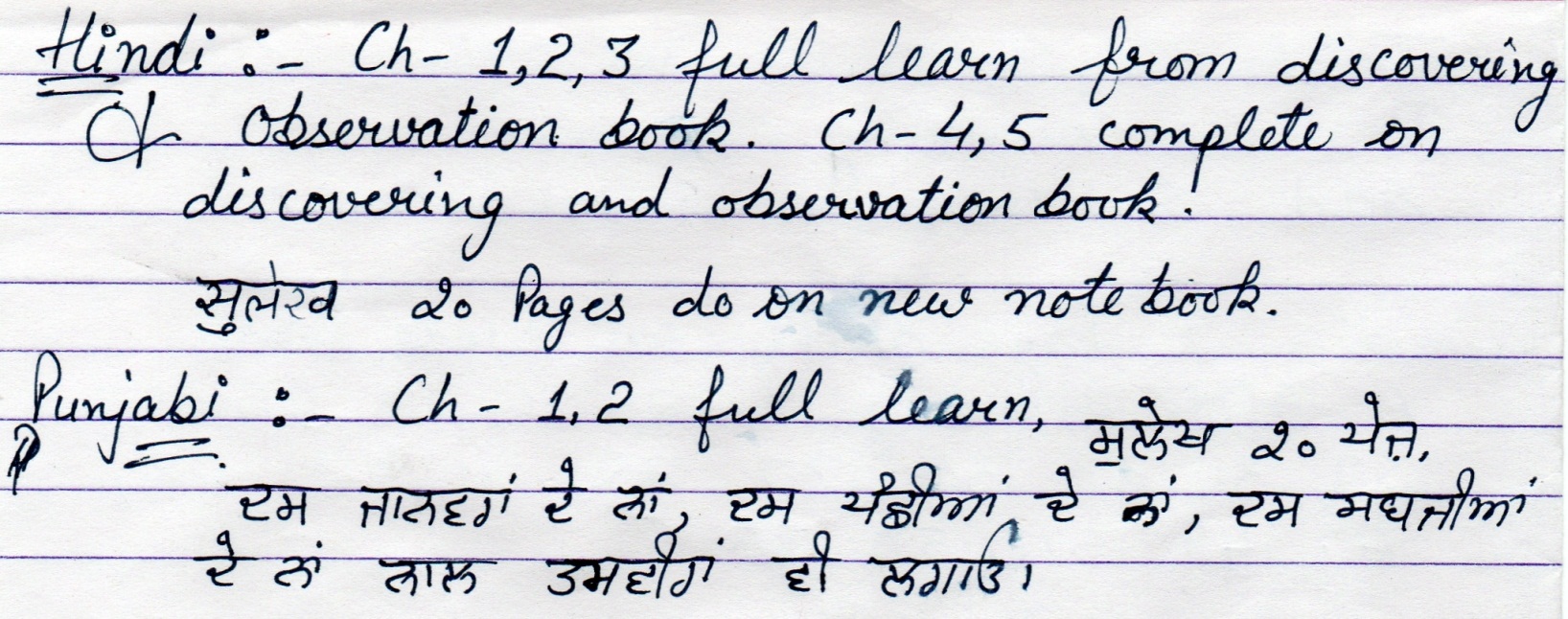 